16 октября 2019 г. прошла традиционная II Всероссийская студенческая конференция «Молодежный научный потенциал в юриспруденции ХХI века: от теории к практике». Секция кафедры конституционного и международного права называлась «Взгляд молодежи на современное публичное право», поэтому были затронуты наиболее острые и особенно интересные вопросы: участие молодежи в жизни своего муниципального образования – это право или обязанность? Действует ли сегодня реально конституционные гарантии на осуществление предпринимательской деятельности? Почему до сих пор в правилах дорожного движения не решен вопрос использования электротранспортного средства и многие другие.Гости секции задали дискуссионный тон встречи, особый интерес вызвало выступление Оганесяна К.Г., к.ю.н., заместителя руководителя Департамента строительства города Москвы Правительства Москвы, который затронул вопросы применения градостроительного законодательства в Москве, а также рассказал о профессиональной деятельности юриста в структурах Правительства Москвы.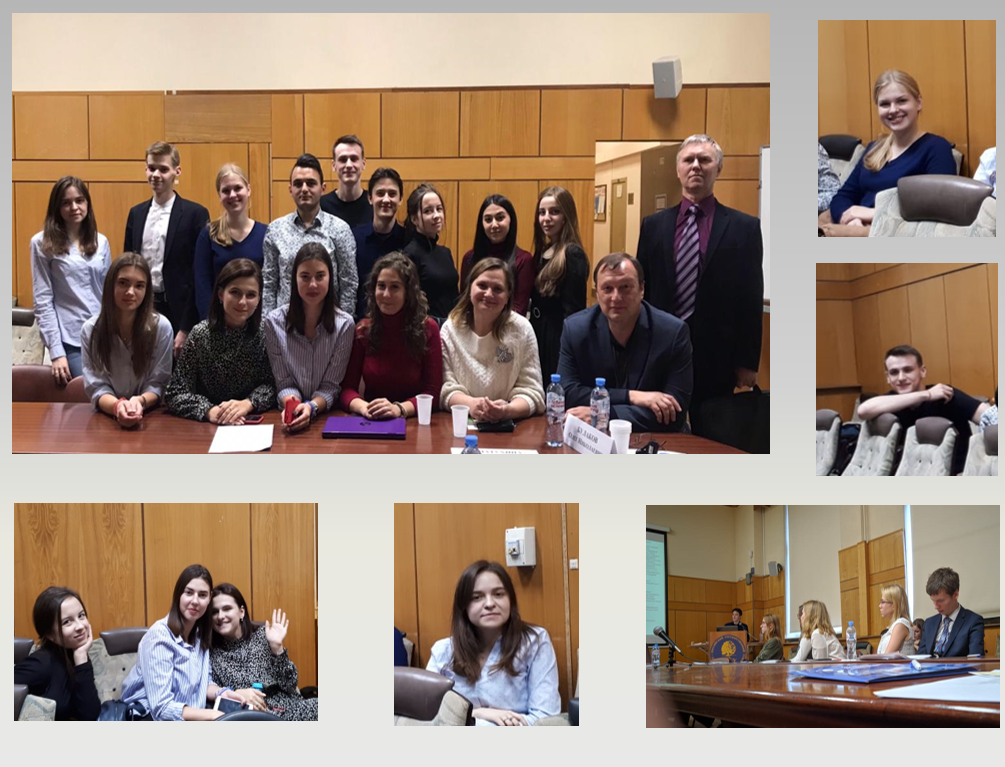 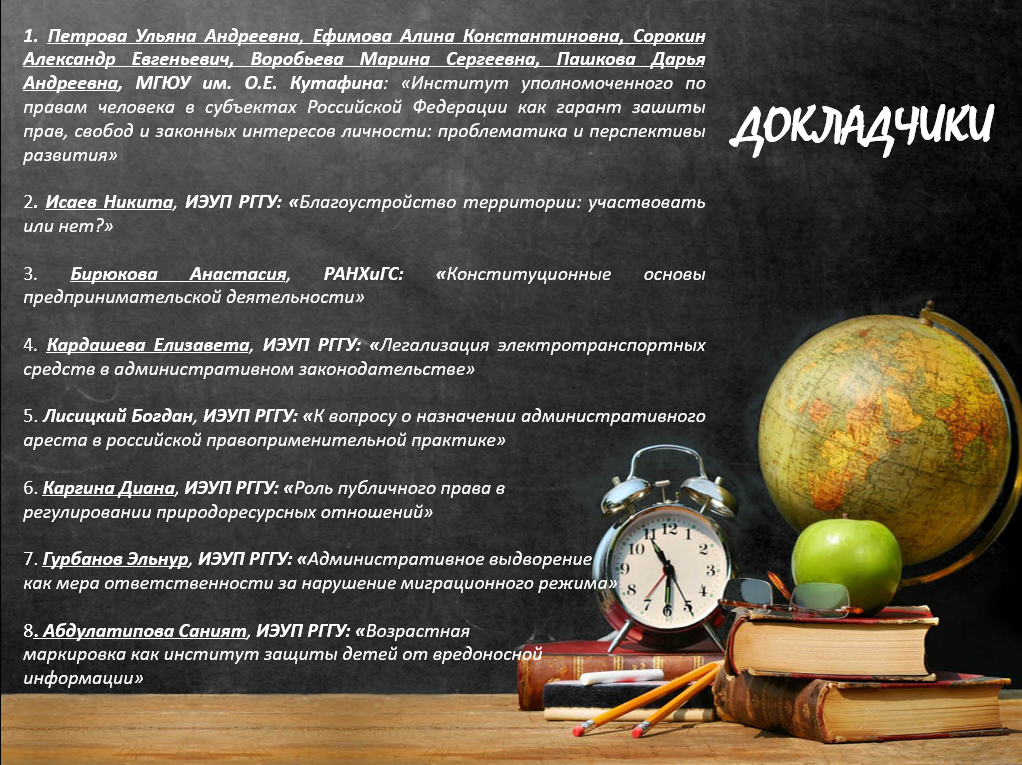 